      重庆市涪陵区妇幼保健院应聘报名表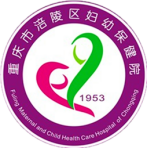 基本信息联系方式教育经历（请填写完整教育经历，从高中起，按时间倒叙）工作经历（请填写完整工作经历，间断时间请填写原因）管理经历和能力阐述未来团队建设设想其他，如教学/科研/学术交流经历应聘岗位是否服从调剂现任职单位现任职职务：姓    名性    别照片(必须提供)出生年月身份证号码照片(必须提供)婚姻状况政治面貌照片(必须提供)籍    贯户口所在地照片(必须提供)工作时间职    称照片(必须提供)计算机能力执业资格范围照片(必须提供)电子邮箱：移动电话：通信地址：学历学习时间就读学校所学专业学习方式起止时间单位部门任职